                                                                            РешениеО правилах адресации объектов адресации, расположенных на земляхнаселенных пунктовВ соответствии со статьями 7, 43 Федерального закона от 06.10.2003 № 131- ФЗ "Об общих принципах организации местного самоуправления в Российской Федерации", Федеральным законом от 28.12.2013 № 443-ФЗ "О федеральной информационной адресной системе и о внесении изменений в Федеральный закон "Об общих принципах организации местного самоуправления в Российской Федерации", постановлением Правительства Российской Федерации от 19.11.2014№ 1221 "Об утверждении Правил присвоения, изменения и аннулирования адресов", в целях установления единых правил присвоения, изменения и аннулирования адресов объектов адресации, расположенных на территориисельского поселения Рсаевский сельсовет муниципального района Илишевский район   Республики Башкортостан, Совет сельского поселения Рсаевский сельсовет муниципального района Илишевский район Республики Башкортостан решил:         1.Утвердить Правила присвоения, изменения и аннулирования адресов объектов адресации, расположенных на землях населенных пунктов, в границах территории сельского поселения Рсаевский сельсовет муниципального района Илишевский район Республики Башкортостан (Приложение №1).       2.Возложить функцию присвоения, изменения и аннулирования адресов объектов адресации на администрацию сельского поселения Рсаевский сельсовет муниципального района Илишевский район Республики Башкортостан.        3.Присвоение адреса объекту адресация осуществляется при условии соответствия объекта адресации документам территориального планирования, генеральному плану и утвержденным Правилам землепользования и застройки.       4.Утвердить форму Реестра элементов планировочной структуры, элементов улично-дорожной сети, элементов объектов адресации, типов зданий (сооружений), помещений, используемых в качестве реквизитов адреса вграницах	сельского поселения Рсаевский сельсовет муниципального района Илишевский район республики Башкортостан Башкортостан (Приложение №2).       5.Признать утратившими силу решение Совета сельского поселения № 46-1 от 14.08.2015 г. «Об утверждении Правил присвоения, изменения и аннулирования адресов на территории сельского поселения Рсаевский сельсовет муниципального района Республики Башкортостан».  6. Настоящее решение разместить на официальном сайте сельского поселения Рсаевский сельсовет муниципального района Илишевский район Республики Башкортостан и на информационном стенде Администрации. 7. Контроль за исполнением настоящего решения возложить на Комиссию по бюджету, налогам, вопросам муниципальной собственности и предпринимательства, земельным вопросам, благоустройству и экологии.Глава сельского поселения                                                            Р.З.Садиковс.Рсаево03 июня 2022 года№  25-2БАШКОРТОСТАН РЕСПУБЛИКАhЫ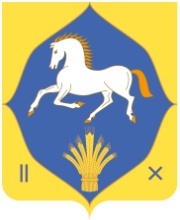 МУНИЦИПАЛЬ РАЙОНИЛЕШ РАЙОНЫРСАЙ АУЫЛ СОВЕТЫ                АУЫЛ БИЛƏМƏhЕ СОВЕТЫБАШКОРТОСТАН РЕСПУБЛИКАhЫМУНИЦИПАЛЬ РАЙОНИЛЕШ РАЙОНЫРСАЙ АУЫЛ СОВЕТЫ                АУЫЛ БИЛƏМƏhЕ СОВЕТЫРеспублика БашкортостанМуниципальный районилишевского  районасОВЕТсельского поселениярсаевский сельсовет